Ақтөбе автожол колледжінен кәсіби бағдар беру 2021-2022 оқу жылының 11- сәуірінде  кәсіби бағдар беру жұмысының   «Мен болашағымды таңдаймын!» облыстық жобасын іске асыру мақсатында, мектебімізге Ақтөбе Автожол колледжінің мамандары келіп, 9 класс оқушыларына кәсіби бағдар бойынша түсіндірме жұмыстарын жүргізді. Аталмыш оқу орнында қандай мамандық, оқу ақысы, жататын орны жөнінде айтылды. Оқушылар өз кезегінде мамандарға   қызықтырған сұрақтарын қойды.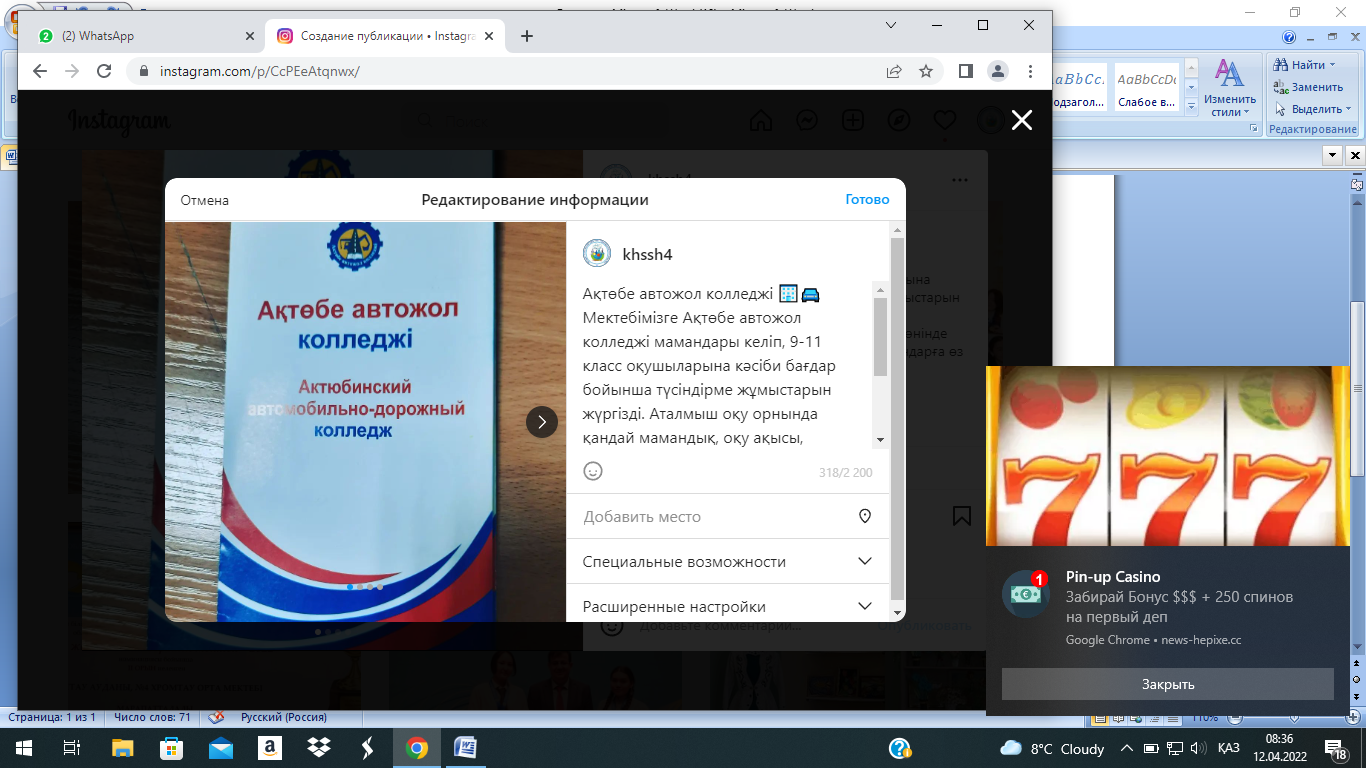 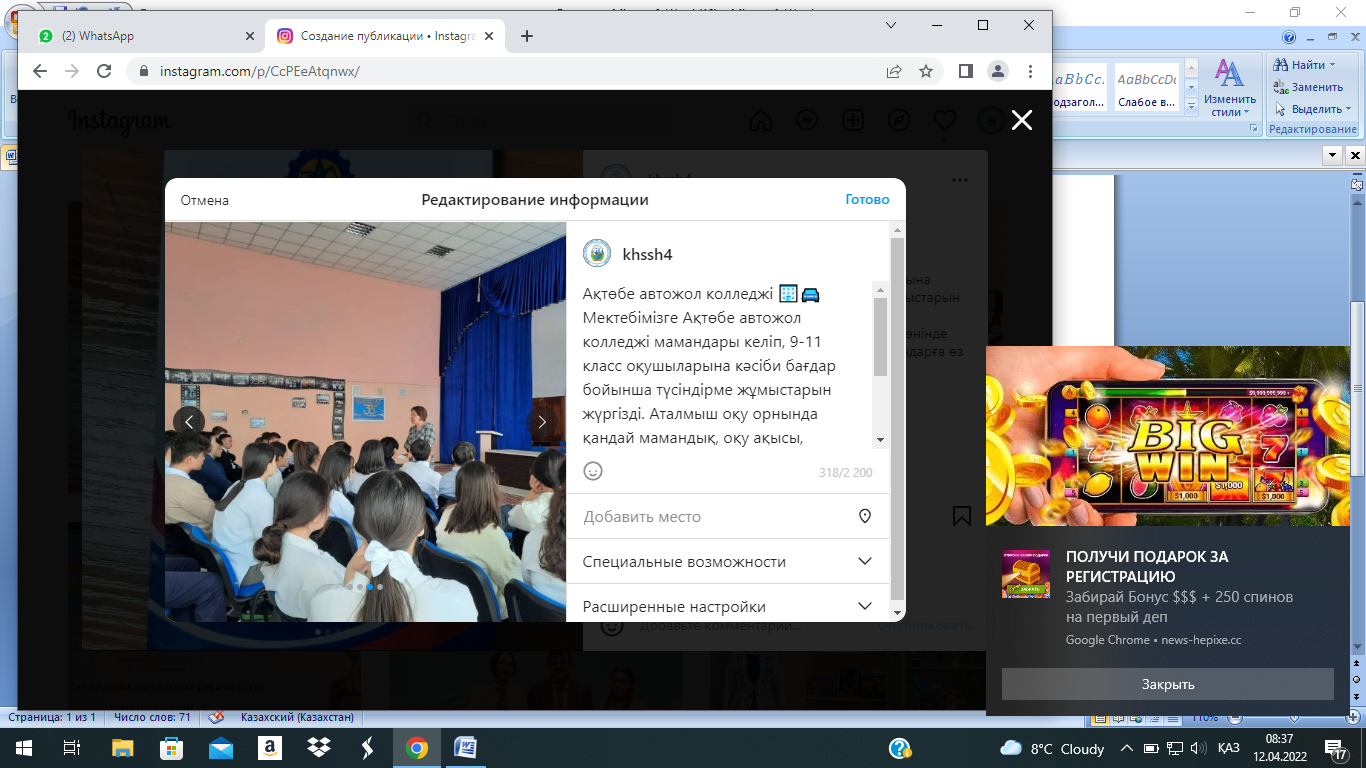 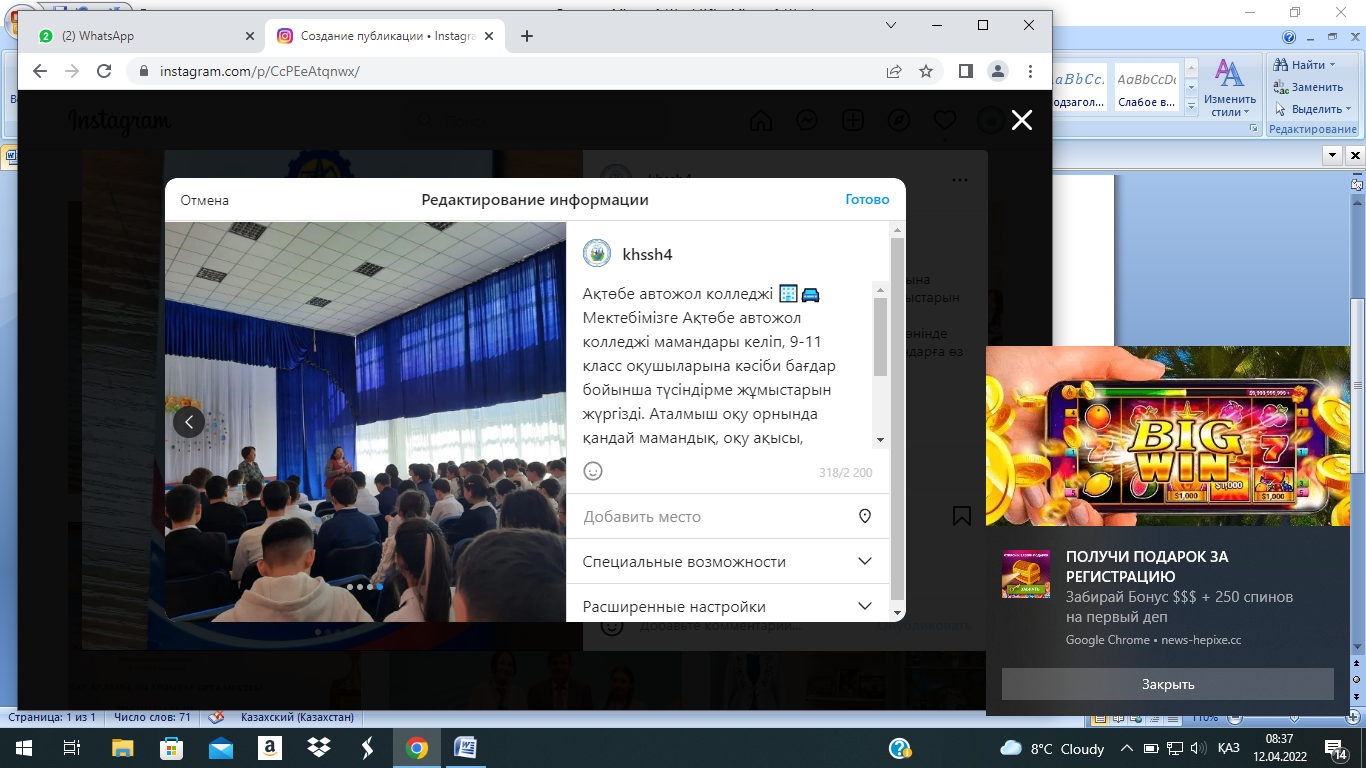 